令和４年度　環境わくわく体験講座案内　　No．２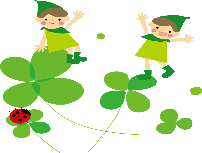 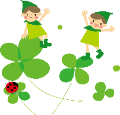 【９月講座①】「国産ヒノキで、マイ箸作り＆ヒノキの入浴剤作り」○日時：９月１１日（日）１０時～１２時　〇材料費：２００円/人 　　　○講師：湯澤眞理子　堤　義忠　※ヒノキは強度・抗菌・消臭・防虫そしてリラックス効果があり、ビニール袋に入れておけば、香りや効果は何年もいや何十年・・・も楽しめます。【９月講座②】「牛革で、オリジナルデザインのキーホルダー作り＆野生動物の話」○日時：９月１８日（日）１０時～１２時　○講師：木下　英幸　○材料費：３００円/人　※高級牛革にオリジナルの模様をつけて、世界に1つだけのキーホルダーをゲットできるよ！【１０月講座】「石けん作り＆大きなシャボン玉を飛ばそう！」　　　　　○材料費：２００円/人　　○日時：１０月２３日（日）１０時～１１時半　〇持ち物：廃食用てんぷら油（ある人だけ）　　　○講師：湯澤眞理子
　　※安全安心で、洗顔・洗髪・洗濯・食器洗いにも使える石けんが作れます。＜会場＞桐林リサイクルセンター　（飯田市桐林２２５４－５）☆申込み方法：桐林リサイクルセンター　TEL:０２６５－２６－１０５０まで先着親子７組まで。（受付８：３０～１７：１５　月曜・祝日休）マスク着用でご来館下さい。☆ごみ減量・環境学習のため、廃てんぷら油・不要CD等いただければ有難く存じます。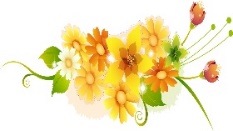 　＜主催＞南信州広域連合　飯田環境センター　桐林リサイクルセンター　　　　　　　　　　　＜協力＞NPO法人　環境わくわく体験スクール